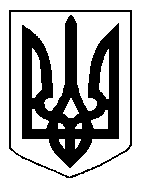 БІЛОЦЕРКІВСЬКА МІСЬКА РАДА	КИЇВСЬКОЇ ОБЛАСТІ	Р І Ш Е Н Н Явід 21 червня 2018 року                                                                                № 2458-53-VIIПро поновлення договору оренди землі Товариству з обмеженою відповідальністю«Зерновий дім»Розглянувши звернення постійної комісії з питань земельних відносин та земельного кадастру, планування території, будівництва, архітектури, охорони пам’яток, історичного середовища та благоустрою до міського голови від 22.05.2018 року №215/2-17, протокол постійної комісії з питань  земельних відносин та земельного кадастру, планування території, будівництва, архітектури, охорони пам’яток, історичного середовища та благоустрою від 22.05.2018 року №130, заяву Товариства з обмеженою відповідальністю «Зерновий дім» від  26 квітня  2018 року №2387, відповідно до ст.ст. 12, 93, 122, 124, 125, 126 Земельного кодексу України, ст. 33 Закону України «Про оренду землі», ч. 5 ст. 16 Закону України «Про Державний земельний кадастр», ч.3 ст. 24 Закону України «Про регулювання містобудівної діяльності», п. 34 ч. 1 ст. 26 Закону України «Про місцеве самоврядування в Україні», міська рада вирішила:1.Поновити договір оренди землі від 23 липня  2013  року №53, який зареєстрований в Державному реєстрі речових прав на нерухоме майно, як інше речове право від 02 вересня  2013 року №2434733 Товариству з обмеженою відповідальністю «Зерновий дім» з цільовим призначенням 11.03 Для розміщення та експлуатації основних, підсобних і допоміжних будівель та споруд будівельних організацій та підприємств (вид використання – для експлуатації та обслуговування існуючих виробничих приміщень – комплекс, нежитлові будівлі літера «А», «Б», «В», «Д», «Ж», «З»,частина будівлі літера  «Л»,«О») за адресою: вулиця Івана Кожедуба, 359, площею 3,3381 га  (з них:під капітальною одноповерховою забудовою - 0,9935 га, під спорудами – 0,4514 га, під проїздами, проходами та площадками - 1,6455 га, під зеленими насадженнями – 0,2477 га), строком на 10 (десять) років, за рахунок земель населеного пункту м. Біла Церква. Кадастровий номер: 3220484900:01:001:0003.2.Особі, зазначеній в цьому рішенні звернутися до управління регулювання земельних відносин Білоцерківської міської ради для укладення додаткової угоди про поновлення договору оренди землі від 23 липня  2013  року №53 (шляхом викладення договору у новій редакції відповідно до внесених змін в чинне законодавство та Типовий договір оренди землі) та зареєструвати дану угоду в порядку визначеному чинним законодавством України.3.Контроль за виконанням цього рішення покласти на постійну комісію з питань  земельних відносин та земельного кадастру, планування території, будівництва, архітектури, охорони пам’яток, історичного середовища та благоустрою.Міський голова             	                                                                     Г. Дикий 